Беларускі прафесійны саюз 			   Белорусский профессиональный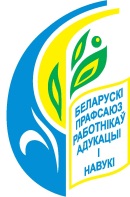    работнікаў  адукацыі і навукі                             союз работников образования и науки  Віцебская абласная арганізацыя       	                    Витебская областная организация    Першамаіскі раённы камітэт		                     Первомайский районный комитетПРЭЗІДЫУМ 						ПРЕЗИДИУМВыпіска из ПАСТАНОВЫ                    Выписка из ПОСТАНОВЛЕНИЯ23.05. 2013. № 05/г.Віцебск										г.ВитебскО дотации на путевку в оздоровительные лагеряПрезидиум РК профсоюза ПОСТАНОВЛЯЕТ:1. С целью социальной поддержки членов профсоюза учреждений образования Первомайского района:      1.1 установить дотацию для удешевления детских путёвок в размере 200 000 рублей (двести тысяч белорусских рублей)  малообеспеченным и многодетным семьям, матерям и  отцам – одиночкам, матерям, имеющим детей – инвалидов, лицам, выполняющим функции  опекуна -  членам профсоюза  по факту выделения путевок в загородные лагеря.Председатель райкома профсоюза                                                 С.П.НикитинВерно: Главный  специалист РК профсоюза  Иванова Г.И.